СОВЕТ ДЕПУТАТОВ МУНИЦИПАЛЬНОГО ОБРАЗОВАНИЯ«НОВОДУГИНСКИЙ РАЙОН» СМОЛЕНСКОЙ ОБЛАСТИРЕШЕНИЕот «08» октября 2021 г.                                                                                      № 65               О создании Контрольно-ревизионной комиссии муниципального образования "Новодугинский район" Смоленской областиВ соответствии с Федеральным законом от 7 февраля 2011 года № 6-ФЗ «Об общих принципах организации и деятельности контрольно-счетных субъектов Российской Федерации и муниципальных образований», Уставом муниципального образования "Новодугинский район" Смоленской области (новая редакция),Совет депутатов муниципального образования «Новодугинский район» Смоленской областиР Е Ш И Л:Создать Контрольно-ревизионную комиссию муниципального образования «Новодугинский район» Смоленской области с правами юридического лица.Полное наименование: Контрольно-ревизионная комиссия муниципального образования «Новодугинский район» Смоленской области.Сокращенное наименование: КРК Новодугинского района Юридический адрес: 215240, Российская Федерация, Смоленская область, с.Новодугино, ул. 30 лет Победы, д.2.Фактический адрес: 215240, Российская Федерация, Смоленская область, с.Новодугино, ул. 30 лет Победы, д.2.Уполномочить Председателя Совета депутатов муниципального образования «Новодугинский район» Смоленской области Горина Сергея Александровича на осуществление всех необходимых юридических действий, связанных с регистрацией Контрольно-ревизионной комиссии муниципального образования «Новодугинский район» Смоленской области, в порядке, установленном федеральным законодательством.  Настоящее решение вступает в силу с момента принятия.Настоящее решение опубликовать в газете «Сельские зори».Председатель Совета депутатовмуниципального образования «Новодугинский район»Смоленской области                                     СА.ГоринГлава муниципального образования «Новодугинский район»Смоленской области                                         В.В.Соколов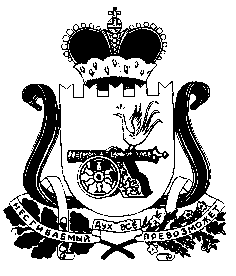 